Приложение № 2 К Положению о региональном конкурсе разработки сценария антикоррупционного квеста «Честный город»Письменное согласие на обработку персональных данныхя, (Фамилия, имя, отчество)с целью участия в конкурсе разработки сценария антикоррупционного квеста, даю согласие, ГОБУК МОДЮБ г. Мурманска, находящемуся по адресу: г. Мурманск ул. Буркова д. 30, на обработку моих персональных данных, а именно:фамилия, имя, отчество; дата рождения; контактный телефон; адрес электронной почты.Мне известно, что под обработкой моих персональных данных подразумевается совершение действий, предусмотренных пунктом З статьи З Федерального закона от 27 июля 2006 года № 152-ФЗ «О персональных данных».Мне разъяснены мои права и обязанности, связанные с обработкой персональных данных, в том числе мое право в любое время отозвать свое согласие путем направления соответствующего письменного заявления оператору.Согласие вступает в силу со дня его подписания и действует в течение неопределенного срока до достижения цели обработки персональных данных или его отзыва в письменной форме.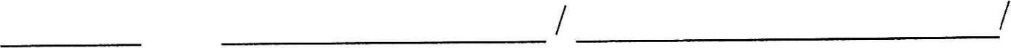 	дата	подпись участника	расшифровка подписи